STATUTÁRNÍ MĚSTO KARVINÁ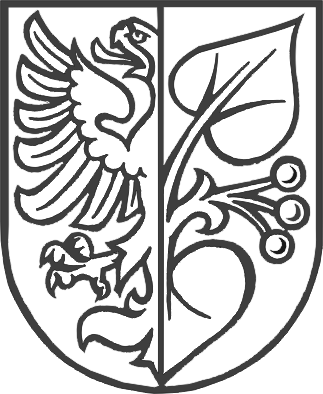 MAGISTRÁT MĚSTA KARVINÉPředávací protokolKarviná 28.06.2023Předmět předáníPředmět předáníPoznámkyPoznámkySmlouva o bezúplatném převodu majetku č. SML/0922/2023Smlouva o bezúplatném převodu majetku č. SML/0922/2023PředávajícíPřebírajícímgr Krystian Handzlikstatutární město KarvináFryštátská 72/1733 24 Karviná-FryštátIČO: 00297534DIČ: CZ00297534Mgr. Libor StáňaZákladní škola a Mateřská škola Borovského, Karviná, příspěvková organizace Ve Svahu 775/1a734 01 Karviná-RájIČO: 62331353PodpisPodpis